Homework Grid: Summer 1 – Mighty Metals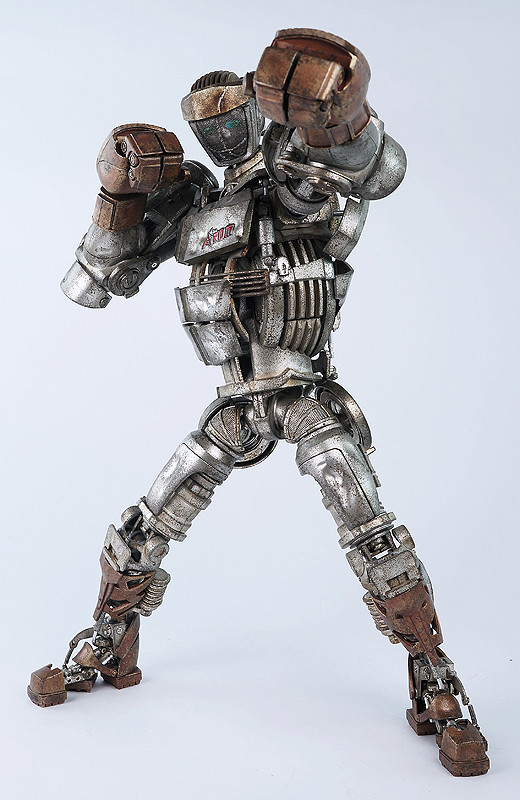 Maths and English homework will be given out weekly, you must complete this. The ideas below are optional, you can complete as many or as few as you would like. Remember there is also MyMaths and MyOn to go on for additional Maths and English activities.Go on a magnetic treasure hunt in your house. How many objects can you find?Research some tasks carried out by robots. What tasks do you think robots could do in the future?Investigate the best surfaces at home for toy cars to travel on. Measure the distance travelled by each and make a bar chart to show your findings.Use non-fiction books to find out about a metal of your choice. Write down your facts.Design your perfect playground.Search the web to find artwork made using metal.Learn to spell the names of some common metals.Design and make a fridge magnet.Find out about King Midas and his golden touch.